【日本概况】【Overview of Japan】一、基本信息课程代码：【2140028】课程学分：【2】面向专业：【日语专业本科】课程性质：【系级必修课】开课院系：国际教育学院日语教学中心使用教材：主教材：《新编日本概况》，刘丽芸、黄成洲主编，外语教学与研究出版社，2008       参考教材：《现代日本概况》，李中林编，北京航空航天大学出版社，2000课程网站网址：https://elearning.gench.edu.cn:8443/webapps/blackboard/content/listContentEditable.jsp?content_id=_72858_1&course_id=_12537_1&mode=reset先修课程：【综合日语1、2，日语会话初级1、2】二、课程简介日本概况为系级必修课，面向日语专业及网工中日专业本科学生。本课程安排在综合日语的学习中，目的在于巩固学生综合日语学习的同时，开阔学生的视野，增加其对日本的了解。同时，通过对本课程的学习，培养学生对日本的地理、历史、政治、经济、文学、艺术、教育、体育、宗教和生活风俗习惯等的了解，使学生具备相关的日本语言、文化、文学、历史、当今社会等方面的知识，为今后进一步的学习打下坚实的基础。三、选课建议本课程为日语专业必修课，适合日语专业本科第三学期学习。要求学生具备一定的日文读解能力和语言表达能力。课程与专业毕业要求的关联性备注：LO=learning outcomes（学习成果）五、课程目标/课程预期学习成果六、课程内容本课程总课时为32学时，其中教师课堂授课（含讲解、演示、点评等环节）学时约为16学时；学生课内实践环节约为16学时；课外练习、调研、阅读文献及作业等时间不计在内。七、评价方式与成绩撰写人：贺亚茹                     系主任审核签名：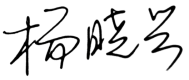                                    审核时间：2023.9.1专业毕业要求专业毕业要求关联L01：①爱党爱国，坚决拥护党的领导，热爱祖国的大好河山、悠久历史、灿烂文化，自觉维护民族利益和国家尊严。L01：②遵纪守法，增强法律意识，培养法律思维，自觉遵守法律法规、校纪校规。L01：③奉献社会，富有爱心，懂得感恩，自觉传承和弘扬雷锋精神，具有服务社会的意愿和行动，积极参加志愿者服务。L01：④诚信尽责，为人诚实，信守承诺，勤奋努力，精益求精，勇于担责。L01：⑤爱岗敬业，热爱所学专业，勤学多练，锤炼技能。熟悉本专业相关的法律法规，在实习实践中自觉遵守职业规范，具备职业道德操守。LO2-①：-1能听懂正常语速下的日语对话，根据语调和重音理解说话者的意图，能听懂语段内容，并提取信息和观点。LO2-①：-2掌握正确的发音，能够使用日语进行交流与表达。LO2-①：-3掌握日语阅读技能，包括细读、泛读、评读等能力，提高分析归纳、推理检验等逻辑思维能力。LO2-①：-4了解日语写作的基础知识，摆脱汉语的思维方式，用地道的日语进行表情达意，具备必要的应用文写作技能。LO2-①：-5了解并掌握翻译技巧，了解不同文体的语言特点和翻译方法，能使用中日两种语言进行各种翻译活动。LO2-②：-1了解语言学的一般理论，以及语言学研究的发展与现状。LO2-②：-2透彻分析日语语素、词汇及语法结构，能对语法现象进行分析归纳与总结。LO2-②：-3了解日本文学史上不同时期的重要作家及其代表作品。LO2-②：-4具备阅读、欣赏、理解日本文学原著的能力，掌握文学批评的基本知识和方法。LO2-③：-1了解日本文化、社会和风土人情，认识中日文化差异。●LO2-③：-2具有跨文化交际能力，掌握有效的认知、调控、交际策略和跨文化理解能力。●LO2-④：-1掌握商务相关的基本理论知识，国家对外贸易方针、政策以及具备国际商务实务操作的技能和素质。LO2-④：-2能够使用日语语言处理商务活动中的常规业务，能用中日文双语撰写外贸函电，填写国际贸易的单证，起草外贸合同。LO3：①倾听他人意见、尊重他人观点、分析他人需求。LO3：②应用书面或口头形式，阐释自己的观点，有效沟通。LO4：①能根据需要确定学习目标，并设计学习计划。LO4：②能搜集、获取达到目标所需要的学习资源，实施学习计划、反思学习计划、持续改进，达到学习目标。●LO5：①身体健康，具有良好的卫生习惯，积极参加体育活动。LO5：②心理健康，学习和参与心理调适各项活动，耐挫折，能承受学习和生活中的压力。LO5：③懂得审美，有发现美、感受美、鉴赏美、评价美、创造美的能力。LO5：④热爱劳动，具有正确的劳动观念和态度，热爱劳动和劳动人民，养成劳动习惯。LO5：⑤持续发展，具有爱护环境的意识，与自然和谐相处的环保理念与行动；具备终生学习的意识和能力。●LO6：①在集体活动中能主动担任自己的角色，与其他成员密切合作，善于自我管理和团队管理，共同完成任务。LO6：②有质疑精神，能有逻辑的分析与批判。LO6：③能用创新的方法或者多种方法解决复杂问题或真实问题。LO6：④了解行业前沿知识技术。LO7：①能够根据需要进行专业文献检索。LO7：②能够使用适合的工具来搜集信息，并对信息加以分析、鉴别、判断与整合。LO7：③熟练使用计算机，掌握常用办公软件。●L08：①具备外语表达沟通能力，达到本专业的要求。L08：②理解其他国家历史文化，有跨文化交流能力。L08：③有国际竞争与合作意识。序号课程预期学习成果课程目标（细化的预期学习成果）教与学方式评价方式1L02③-1了解日本文化、社会和风土人情，认识中日文化差异。PPT、播放视频、小组讨论闭卷笔试、小报告、课堂发表2L02③-2具有跨文化交际能力，掌握有效的认知、调控、交际策略和跨文化理解能力。PPT、播放视频、小组讨论课堂发表、小组讨论3L04②能搜集、获取达到目标所需要的学习资源，实施学习计划、反思学习计划、持续改进，达到学习目标。1.做好课前复习，对教材中出现的不懂的方面可以自己事先查询相关文献、网络资源2.课后做好反思、总结，对还没有掌握的知识点，课后继续巩固3.制定本学期的学习计划，培养自主学习的能力课堂提问、课堂发表与作业4LO5⑤持续发展，具有爱护环境的意识，与自然和谐相处的环保理念与行动；具备终生学习的意识和能力。PPT、播放视频、小组讨论课堂发表5L073熟练使用计算机，掌握常用办公软件。配合教材的内容，对日本文化、经济、社会、历史、政治等自己感兴趣的方面、不甚了解的方面可以熟练使用计算机，搜索相关文献和网络资料，进行文字编辑等课堂发表序号课时内容构成知识能力要求教学重点与难点16日本与日本人知道日本的地理位置、地形特点、自然环境、日本历史以及受此影响而产生的有代表性的日本人的观念等重点：日本都道府县的名称以及位置26日本人的生活系统了解日本的传统节日、饮食生活、教育娱乐、生活习惯风俗、交通状况等。运用所学知识较深入地理解社交礼节以及基本的风俗习惯重点：中元节等重要节日的风俗习惯36日本社会在讲解日本的政治结构、内阁选举、天皇制度、外交军事政策等专业性较强的内容的基础上，引导学生学习和思考日本的战后经济复兴，产业结构的变化，贸易结构与贸易摩擦，泡沫经济的产生与崩溃，限制放宽与企业重组等。运用所学基础知识，对日本企业的劳资制度、雇佣关系的特征进行综合分析重点：日本政治结构，天皇政策等难点：日本战后经济复苏以及泡沫经济形成的原因46日本文化详细介绍日本各个时期的文学作品、文学种类、传统工艺、歌舞伎、日本舞蹈等传统艺术。对日本的建筑、庭园以及茶道、花道、书道、绘画、浮世绘要配以一定的图片展示。能运用所学基础知识阅读有代表性的文学作品，对作品进行简单的分析。重点：理解各时期的文学作品56自然现象、动植物形象结合日本的宗教和文化介绍一些日本文化中有代表性的动植物形象，如马、狗、狐、樱、梅等，提高学生学习日语的兴趣，加深对精读课中学习的带有动植物的熟语，对中日两国文化差异能做出评价。难点：分析同一种动植物形象在中日之间的差异62课堂发表与讨论总评构成（1+X）评价方式占比1期末开卷笔试60%X1随堂测试15%X2小报告10%X3ppt课堂发表15%